WASHINGTON THUNDERPlayer Commitment and Expectations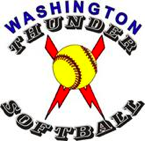 Successful softball teams place an emphasis on "team" and their commitment to their teammates. Successful softball players understand that individual awards and recognition come through team success.Team practices;I commit to attend practice. I understand that if I report late to practice for any reason, I will run the designated course prior to reporting to my coaches.I commit to work hard and hustleI understand that unauthorized talking in team huddles may result in extra team conditioning.Individual workouts; In addition to team softball practices I commit to workout on my own or in a small group each week. I agree to one additional softball workout and an additional strength and conditioning workout each week. See your individual coaches for specifics.Team Functions:·         Players are expected to participate in all team functions, including team boinding and team fundraisers.Travel:·         I will honor all predetermined curfew times.·         2 players together when going from place to place,).Behavior:I will exemplify the highest standards of behavior where ever I am,recognizing that I am a representative of Washington Thunder.No violations of criminal law. I will put forth my best effort in maintaining grades at the highest levelpossible._______________________________ Player’s signature